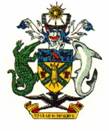 SOLOMON ISLANDS GOVERNMENTStrictly ConfidentialLeadership Code (Further Provisions) Regulations 2000(Regulation 4)Disclosure of Financial Affairs(to be completed by all Leaders)1.  SURNAME: FIRST NAMES:  2.  HOME ADDRESS: OFFICIAL ADDRESS: 3.  OFFICE OR POSITION HELD: 3.  OFFICE OR POSITION HELD: 4.  MARITAL STATUS: MARRIED                                      (b) SINGLE        (c)WIDOWED                                     (d) DIVORCED    (If married, please complete Form LC:1A in respect of spouse and each child below age of 18 years.  If widowed, or widower or divorced complete in respect of each child below the age of 18 years.4.  MARITAL STATUS: MARRIED                                      (b) SINGLE        (c)WIDOWED                                     (d) DIVORCED    (If married, please complete Form LC:1A in respect of spouse and each child below age of 18 years.  If widowed, or widower or divorced complete in respect of each child below the age of 18 years.5.  Is this your first Disclosure?Yes                               No If yes, the period referred to is the preceding 3 months.  If no, period since the last statement of disclosure.         6.  Are you a Director of any Company or Corporation, or Advisor to any Company or Corporation?  (Please tick appropriate box)Yes                                               No                         if yes, give6.  Are you a Director of any Company or Corporation, or Advisor to any Company or Corporation?  (Please tick appropriate box)Yes                                               No                         if yes, give7.  Do you hold shares, securities or interests held by a nominee or loan charged upon any company or corporation?                        Yes                                       No If yes, give:8.  INCOME, ASSETS AND GIFTSGive details of Income, Assets and Gifts received during the period covered by this statement.  Give only general particulars in respect of income, gifts or assets involving amounts of less than $500.00, and the approximate values.  Gifts received from spouse or children, or offered in connection with a custom ceremony of gifts to the Value of $100.00 or less need not be included.(a) Details of Income:  (s.8(1)(d) of the Act)(b)  Details of Gifts:  (s.8(1)(f) of the Act)(c) Details of ‘Assets’:  (s.8(1)(g) of the Act)(d)  Details of All ‘business transactions’ involving a sum of $1,000.00 or more :  (s.8(1)(e) of the Act)9.  Declaration:  I have read the above and solemnly declare that the information given in the form is true to the best of my knowledge.Signed:…………………………………………                        Witness: …………………………………………                                                                            Name: ……………………………………………Date:  ……../………/……..                                          Date:     …..…/……../………..7.  Do you hold shares, securities or interests held by a nominee or loan charged upon any company or corporation?                        Yes                                       No If yes, give:8.  INCOME, ASSETS AND GIFTSGive details of Income, Assets and Gifts received during the period covered by this statement.  Give only general particulars in respect of income, gifts or assets involving amounts of less than $500.00, and the approximate values.  Gifts received from spouse or children, or offered in connection with a custom ceremony of gifts to the Value of $100.00 or less need not be included.(a) Details of Income:  (s.8(1)(d) of the Act)(b)  Details of Gifts:  (s.8(1)(f) of the Act)(c) Details of ‘Assets’:  (s.8(1)(g) of the Act)(d)  Details of All ‘business transactions’ involving a sum of $1,000.00 or more :  (s.8(1)(e) of the Act)9.  Declaration:  I have read the above and solemnly declare that the information given in the form is true to the best of my knowledge.Signed:…………………………………………                        Witness: …………………………………………                                                                            Name: ……………………………………………Date:  ……../………/……..                                          Date:     …..…/……../………..